Homi Bhabha National Institute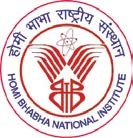 Proposal for Change of Thesis TitleOriginal Title:Modified Title:Justification:Signature of Dean-Academic, CI with Date    ToDean, HBNICC: Student                                                                                                                                   Updated, August 2023 Doctoral CommitteeNameSignature with DateChairmanGuide/ ConvenerCo-Guide (if any)Member-1Member-2Member-3Technology Advisor (if any)